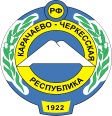 РОССИЙСКАЯ ФЕДЕРАЦИЯКАРАЧАЕВО-ЧЕРКЕССКАЯ РЕСПУБЛИКАМАЛОКАРАЧАЕВСКИЙ МУНИЦИПАЛЬНЫЙ РАЙОНАДМИНИСТРАЦИЯ ТЕРЕЗИНСКОГО  СЕЛЬСКОГО ПОСЕЛЕНИЯПОСТАНОВЛЕНИЕ                       28.11.2022 г                     с. Терезе                                           №49 Об утверждении муниципальной программы «Профилактика правонарушений на территории Терезинского  сельского поселения на 2023-2025 гг.»В соответствии со статьей 179 Бюджетного кодекса Российской Федерации, Федеральным законом от 23.06.2016 года № 182-ФЗ «Об основах системы профилактики правонарушений в Российской Федерации»,  постановлением главы  администрации Терезинского сельского поселения от 07 декабря 2016 г. №137 __ «Об утверждении Порядка разработки, реализации и оценки эффективности муниципальных программ Терезинского   сельского поселения», Уставом администрации Терезинского  сельского поселения, администрация Терезинского  сельского поселенияПОСТАНОВЛЯЕТ:Утвердить муниципальную программу «Профилактика правонарушений на территории Терезинского  сельского поселения на 2023-2025 гг» (прилагается).Настоящее постановление опубликовать администрации Терезинского сельского поселения» и разместить на официальном сайте Малокарачаевского муниципального района в сети «Интернет».Контроль за исполнением настоящего постановления возложить на заместителя Главы администрации Терезинского  сельского поселения Эркенова С.Б.Настоящее постановление вступает в силу с  01.01. 2023 г. Глава администрации       Терезинского  сельского поселения                               М.Б.БайрамкуловПриложение к постановлению администрации Терезинского  СП от 28.11.2022 № 49Муниципальная программа «Профилактика правонарушений на территории Терезинского  сельского поселения на 2023-2025 гг.»Паспорт Программы.Анализ текущей ситуации в сфере реализации муниципальнойпрограммы.Описание сложившейся социально-экономической ситуации в сфере реализации Программы и основных тенденций ее изменения.В современных условиях для эффективной борьбы с преступностью требуются дальнейший комплексный подход и принятие эффективных мер профилактики правонарушений с их реализацией через муниципальную программу.Именно программный подход в решении профилактических задач имеет большое значение для устойчивого и динамичного развития района, так как основным приоритетом при ее реализации являются обеспечение безопасности жителей района, повышение уровня защищенности общества от внутренних угроз, сокращение правонарушений в целом, совершенствование системы профилактики правонарушений несовершеннолетних, что является составляющей частью критериев оценки социально-экономического развития района.Реализация мероприятий программы позволит усовершенствовать механизм взаимодействия органов местного самоуправления на территории сельских поселений Малокарачаевского района, общественных объединений и населения по вопросам профилактики правонарушений и усиления борьбы с преступностью, а также всех субъектов системы профилактики по вопросам безнадзорности и правонарушений среди несовершеннолетних.В соответствии с Указом Президента Российской Федерации от 12 мая 2009 г. № 537 «О Стратегии национальной безопасности Российской Федерации до 2020 года» одним из главных направлений государственной политики в сфере обеспечения государственной и общественной безопасности на долгосрочную перспективу является создание единой государственной системы профилактики преступности и иных правонарушений, включая разработку и использование специальных мер, направленных на снижение уровня криминализации общественных отношений.Мероприятия муниципальной программы «Профилактика правонарушений на территории Терезинского сельского поселения» направлены на реализацию основных задач «Стратегии национальной безопасности до 2020 года».Описание и оценка основных результатов деятельности в сфере реализации Программы, достигнутых к началу реализации Программы треть регистрируемых преступлений совершается на улицах и в общественных местах, и именно поэтому важно использовать в полной мере потенциал законопослушных граждан, проявляющих инициативу, желающих участвовать в укреплении правопорядка.В последние десятилетия отмечается тенденция роста количества детей, имеющих значительные отклонения в социальном поведении, отклонения от нравственно-правовых норм общества, которые являются проявлением подростковой дезадаптации и результатом асоциального развития личности, воздействия на нее неблагоприятных социальных факторов.Особого внимания требует продолжающееся распространение злоупотребления алкоголем, наркотическими средствами, психотропными и сильнодействующими веществами в детской и подростковой среде. Именно в подростковый период возрастает уровень преступности несовершеннолетних, отмечается рост их духовной непритязательности, повышенной тревожности, жестокости и агрессивности. С другой стороны не менее острой является проблема насилия и жестокого обращения в отношении детей, проблема повышения уровня их социальной безопасности.Обеспечение прав и свобод несовершеннолетних является одним из приоритетных направлений социальной политики в Терезинского  сельском поселении. Целенаправленная деятельность органов исполнительной власти, учреждений системы профилактики безнадзорности и правонарушений в рамках реализации Федерального закона от 24 июня 1999 года №120- ФЗ «Об основах системы профилактики безнадзорности и правонарушений несовершеннолетних» позволили достичь определенных положительных результатов в работе с детьми с несовершеннолетними, оказавшимися в конфликте с законом, в социально-опасном положении или трудной жизненной ситуации.В Терезинском сельском поселении выстроена и сформирована нормативно-правовая база, определяющая систему работы по профилактике правонарушений гражданами и социально-девиантного поведения несовершеннолетних, выстроена система профилактической работы с подростками асоциального поведения, разработан единый подход в решении вопросов предупреждения преступности.Одним из эффективных методов решения проблемы детской безнадзорности и профилактики асоциального поведения стала организация полезной занятости детей в свободное от учебы и каникулярное время. Обеспечение временной занятости несовершеннолетних позволяет повысить их мотивацию к трудовой деятельности, сформировать первичные трудовые навыки, в результате снизить количество правонарушений, совершаемых подростками.Проведенная работа способствует улучшению криминогенной обстановки на территории сельского поселения.Несмотря на положительную динамику, имеются проблемы, которые требуют комплексного программного подхода к решению.-совершение общественно - опасных деяний до достижения возраста административной и уголовной ответственности;-увеличение количества подростков потребляющих алкогольную и спиртосодержащую продукцию.-увеличение числа родителей, привлечённых к административной ответственности и мерам воспитательного воздействия в связи с неисполнением родительских обязанностей.-увеличение роста преступности, совершенных в общественных местах.Финансовый кризис и негативные социальные факторы по-прежнему остаются основными причинами формирования социально-девиантного поведения граждан и подростков.Полнота принимаемых мер по борьбе с преступностью, защите прав и свобод граждан может быть обеспечена при условии эффективной профилактической деятельности и надежной защиты на территории Терезинского  сельского поселения.Применение программно-целевого подхода в решении задач, направленных на достижение качественных результатов правоохранительной деятельности, обусловлено необходимостью продолжения работы во взаимодействии и объединении усилий местных органов власти и ОМВД России по Малокарачаевскому району, широкого привлечения негосударственных структур, общественных объединений и граждан, комплексного подхода и координации совместных действий в профилактике правонарушений.Инструментом в достижении повышения уровня общественной безопасности, повышения доверия населения к органам власти и управления, правоохранительным органам, обеспечении прав и законных интересов граждан является муниципальная программа.Анализ проблематики в сфере реализации Программы.Выполненные мероприятия, безусловно, повысили уровень безопасности населения в городе, но необходимого уровня безопасности достигнуто не было, так как требуется значительно больше средств.Для оказания содействия ОМВД России по Малокарачаевскому району в организации проведения мероприятий по профилактике правонарушений требуется:в целях стимулирования активности участия граждан Российской Федерации в обеспечение законности на территории Терезинского сельского поселения производить выплаты единовременного денежного вознаграждения за добровольную сдачу незаконно хранящегося оружия, боеприпасов, взрывчатых веществ, взрывных устройств и за информацию, способствующую раскрытию преступлений.Цель и ожидаемые результаты реализации программы.Указание цели программы.Основная цель Программы - формирование эффективной многоуровневой системы профилактики правонарушений в Терезинского  сельском поселении посредством укрепления законности и правопорядка, повышения уровня безопасности гражданОписание ожидаемых результатов реализации программыуменьшение количества преступлений, совершаемых на улицах и в общественных местах, безнадзорности и беспризорности несовершеннолетних;повышение антитеррористической защищенности;повышение степени вовлечения граждан в процесс профилактики правонарушений и борьбы с преступностью на территории Терезинского  сельского поселения;пропаганда здорового образа жизни среди несовершеннолетних и их родителей;предупреждение повторной преступности;обеспечение занятости подростков группы социального риска;повышение правовой грамотности и информирования;развитие волонтерского движения.Таблица с указанием целевых индикаторов (показателей) Программы, ихотчетных и плановых значенийОбоснование выделения подпрограммПрограмма реализуется посредством двух подпрограмм, каждая из которых направлена на решение конкретной задачи Программы:Подпрограмма «Профилактика правонарушений, борьба с преступностью и обеспечение безопасности граждан».Подпрограмма «Профилактика безнадзорности и правонарушений среди несовершеннолетних»4. Ресурсное обеспечение программыПриложение:№1. Подпрограмма «Профилактика правонарушений, борьба с преступностью и обеспечение безопасности граждан».№ 2. Подпрограмма «Профилактика безнадзорности и правонарушений среди несовершеннолетних на территории Терезинского  сельского поселения».Приложение № 1 к муниципальной программе «Профилактика правонарушений на территории Терезинского. СП на 2023-2025 гг»Паспорт подпрограммыКраткая характеристика сферы реализации подпрограммы.Подпрограмма реализуется в разрезе следующих направлений:общие меры профилактики правонарушений и борьбы с преступностью;мероприятия по противодействию терроризма, экстремизма и организованной преступности на территории Терезинского  сельского поселения;мероприятия по профилактике правонарушений, нарушающих общественный порядок, по противодействию распространения алкоголизма, незаконному обороту наркотических средств и психотропных веществ, по организации профилактики наркомании;мероприятия по обеспечению безопасности дорожного движения.Мероприятия подпрограммы.Подпрограмма предусматривает реализацию следующих мероприятий:Мероприятия по противодействию терроризма, экстремизма и организованной преступности на территории Терезинского  сельского поселения.Профилактика терроризма и экстремизма, минимизация и ликвидация последствий терроризма и экстремизма на территории Терезинского  сельского поселения.Профилактика терроризма и экстремизма, минимизация и ликвидация последствий терроризма и экстремизма на территории сельских поселений. Информирование жителей о тактике действий при угрозе возникновения террористических актов посредством размещения информации в средствах массовой информации. Проведение социальных исследований в коллективах школ на предмет выявления степени распространения экстремистских идей и настроений. Оказание социальной поддержки лицам, пострадавшим в результате террористического акта с целью социальной адаптации, иные расходы, связанные с организацией деятельности служб защиты населения и территорий от чрезвычайных ситуаций и служб гражданской обороны.Выплата единовременного денежного вознаграждения гражданам за добровольную сдачу незаконно хранящегося оружия, боеприпасов, взрывчатых веществ, взрывных устройств.Мероприятие предусматривает выплату компенсаций лицам, сдавшим оружие, боеприпасы, взрывчатые вещества, взрывные устройства в органы внутренних дел на территории Терезинского сельского поселения.Мероприятия по профилактике правонарушений, нарушающих общественный порядок, по противодействию распространения алкоголизма, незаконному обороту наркотических средств и психотропных веществ, по организации профилактики наркомании.Обслуживание аппаратно-программного комплекса автоматизированной информационной системы «Безопасный город».Мероприятие предусматривает обслуживание оператором связи аппаратно-программного комплекса автоматизированной информационной системы «Безопасный город», предназначенной для решения задач обеспечения правопорядка, видеомониторинга, охраны собственности и безопасности граждан (обслуживание волоконно-оптических и медных линий связи в точки установки камер видеонаблюдения и центров мониторинга, термошкафов, мониторинг и обслуживание активного оконечного оборудования, обслуживание 4 уличных IP-камер видеонаблюдения, видеорегистратора аппаратно-программного комплекса "Безопасный город".), а также обслуживание бесперебойной работы систем оповещения населения.Выпуск программ по профилактике правонарушенийМероприятие включает в себя получение и распространение информации, производство и распространение радиопрограмм, подготовка и выпуск собственных информационных программ, освещение государственной, общественной и социальной жизни. Предоставление радиослушателям оперативной и всесторонней информации о действиях, правовых актах и иных решениях органов местного самоуправления, о социальном, экономическом и культурном развитии Терезинского  сельского поселения в целях профилактики правонарушений на территории Терезинского  сельского поселения.Организация проведения мероприятий по отлову и содержанию безнадзорных животных.Мероприятие предполагает исполнение полномочия по организации проведения мероприятий по отлову и содержанию безнадзорных животных.Оказание муниципальной услуги «Наружное освещение, организация содержания и ремонт объектов уличного освещения в Терезинском  сельском поселении.Мероприятие включает в себя организацию уличного освещения; замену существующих светильников и ламп на энергосберегающие I этап; содержание линий передач; монтаж линий эл. передач; мониторинг сетей; разработку схем уличного освещения; установку приборов учета электроэнергии в Терезинском  сельском поселении.Развитие физической культуры, спорта и туризма в Терезинском  сельском поселении.Мероприятие включает в себя проведение всероссийских, областных, межрегиональных, районных спартакиад, соревнований и открытых турниров, физкультурно-спортивных праздников.Развитие молодёжной политики на территории сельских поселений Малокарачаевского района.Мероприятие включает в себя профилактику асоциальных проявлений в молодёжной среде; поддержку молодёжи, оказавшейся в трудной жизненной ситуации; организацию культурно-массовых мероприятий для молодёжи.З. Мероприятия по обеспечению безопасности дорожного движения.3.1 Содержание,	 ремонт (и капитальный ремонт) автомобильных дорог Терезинского  сельского поселения.Мероприятие включает в себя: ремонт, зимнее и летнее содержание дорог, обслуживание ливневой канализации, обслуживание светофорных, объектов, покраска бордюрного камня, приобретение установка дорожных знаков, нанесение дорожной разметки, устройство автобусной остановки, проектирование организации, дорожного движения. Повышение безопасности дорожного движения.Мероприятие включает в себя: закупка, установка дорожных знаков, оборудование пешеходного перехода у светофорного объекта ограждением, работа комиссии по безопасности дорожного движения Терезинского  сельского поселения, формирование у участников дорожного движения стереотипов законопослушного поведения, а также формирование у населения негативного отношения к правонарушениям в сфере безопасности дорожного движения, обучение детей школьного и дошкольного возраста безопасному поведению на дорогах, проведение обучающих конкурсов и операций, обследование маршрутов перевозки детей к местам их обучения, проведение операций «Внимание дети!», «Безопасные каникулы», приобретение во все школы и детские сады района наглядной агитации, методической литературы, видеоматериалов, учебных пособий для качественного обучения детей безопасному поведению на дорогах, обследование маршрутов перевозки детей к местам обучения с выработкой конкретных мер, направленных на обеспечение безопасности перевозок; обследование наиболее вероятных мест перехода детей через проезжую часть при движении в учебные заведения, с предложениями по установке в данных местах технических средств организации дорожного движения; приобретение светоотражателей для учащихся начальных классов школ и воспитанников детских дошкольных учреждений Терезинского сельского поселения; разработка проектов организации дорожного движения; установка наружной социальной рекламы; установка леерных ограждений с целью недопущения выхода пешеходов на проезжую часть в неположенных местах, искусственных неровностей на проезжей части.Реализация мероприятий.Мероприятия, указанные в пп. 2.4 будут осуществляться в рамках реализации муниципальной программы «Благоустройство территории Терезинского  сельского поселения на 2023-2025 г.г.», утвержденной постановлением администрации Терезинского  сельского поселения от 28.11.2022.года № 50Мероприятия, указанные в пп. 2.5. будут осуществляться в рамках муниципальной программы «Развитие физической культуры и спорта в Терезинском сельском поселении на 2023 - 2025 годы» постановление №51 от 28.11.2022г.4.3.Мероприятия, указанные в пп. 2.6.,  будут осуществляться в рамках реализации муниципальной программы «Развитие культуры Терезинского сельского поселения на 2023-2025 годы» постановление №47 от 28.11.2022г.4.8. Срок реализации мероприятия - 2023 - 2025 годы.Информация по объемам финансирования программ и подпрограмм в 2023-2025 гг. подлежит уточнению по мере формирования бюджета Терезинского  сельского поселения и выделения субсидий из федерального и регионального бюджета. В ходе реализации подпрограммы могут вноситься изменения и дополнения. Общий объем финансирования подпрограммы на 2023-2025 гг. имеет справочный (прогнозный) характер.Ресурсное обеспечение реализации мероприятий подпрограммы (руб.)Ожидаемые результаты реализации подпрограммыРеализация подпрограммы позволит достичь следующих результатов:повышение степени вовлечения граждан, организаций и общественных объединений в процесс профилактики правонарушений и борьбы с преступностью на территории Терезинского  сельского поселения;рост результативности взаимодействия органов местного самоуправления сельских поселения Малокарачаевского района, территориальных органов федеральных органной государственной власти, исполнительных органов государственной власти при профилактике правонарушений и борьбе с преступностью на территории Малокарачаевского муниципального района;формирование позитивного общественного мнения у жителей Малокарачаевского муниципального района о правоохранительной деятельности и профилактической деятельности органов местного самоуправления;совершенствование социальной профилактики правонарушений,направленной на активизацию борьбы с пьянством, преступностью и беспризорностью несовершеннолетних, семейным неблагополучием, незаконной миграцией, на ресоциализацию лиц, освободившихся из мест лишения свободы;снижение уровня преступности, в том числе преступлений против личности, количества преступлений в общественных местах, в том числе совершенных в алкогольном опьянении.Сведения о целевых индикаторах (показателях) реализации подпрограммыОценка внешних факторов, способных оказать существенное влияние на достижение ожидаемых результатов реализации ПодпрограммыВ качестве факторов риска рассматриваются события, условия, тенденции, оказывающие существенное влияние на сроки и результаты реализации Подпрограммы, на которые не может быть оказано непосредственного влияния.К возможным внешним факторам, которые могут негативно повлиять на реализацию Подпрограммы, относятся:риск возникновения обстоятельств непреодолимой силы, таких как масштабные природные и техногенные катастрофы;риск непредвиденных расходов, связанных с непрогнозируемым ростом цен на рынке продаж или другими непрогнозируемыми событиями;форс-мажорные обстоятельства.Приложение № 2 к муниципальной программе «Профилактика правонарушений на территории Терезинского   сельского поселения на 2023-2025 гг.»3. Паспорт подпрограммыКраткая характеристика сферы реализации подпрограммы.В современных условиях для эффективной борьбы с преступностью требуются дальнейший комплексный подход и принятие эффективных мер профилактики правонарушений с их реализацией через подпрограмму «Профилактика безнадзорности и правонарушений среди несовершеннолетних на территории Терезинского  сельского поселения на 2023-2025 гг.»Среди решаемых на перспективу задач социально - экономического развития Малокарачаевского района важное место занимает сокращение правонарушений в целом, а также совершенствование системы профилактик правонарушений несовершеннолетних в качестве одной из ключевых стратегий сокращения уровня преступности.Реализация мероприятий подпрограммы позволит усовершенствовать механизм взаимодействия органов местного самоуправления, сельских поселений Малокарачаевского муниципального района, общественных объединений и всех субъектов системы профилактики по вопросам безнадзорности и правонарушений среди несовершеннолетних.В соответствии с Указом Президента Российской Федерации от 12 мая 2009 г. № 537 «О Стратегии национальной безопасности Российской Федерации до 2020 года» одним из главных направлений государственной политики в сфере обеспечения государственной и общественной безопасности на долгосрочную перспективу является создание единой государственной системы профилактики преступности и иных правонарушений, включая разработку и использование специальных мер, направленных на снижение уровня криминализации общественных отношений.Мероприятия муниципальной подпрограммы «Профилактика безнадзорности и правонарушений среди несовершеннолетних на территории Терезинского сельского поселения на 2023 - 2025 гг». направлены на реализацию основных задач «Стратегии национальной безопасности до 2023 года».В последние десятилетия отмечается тенденция роста количества детей, имеющих значительные отклонения в социальном поведении, отклонения от нравственно - правовых норм общества, которые являются проявлением подростковой дезадаптации и результатом асоциального развития личности, воздействия на нее неблагоприятных социальных факторов.Особого внимания требует продолжающееся распространение злоупотребления алкоголем, наркотическими средствами, психотропными и сильнодействующими веществами в детской и подростковой среде. Именно в подростковый период возрастает уровень преступности несовершеннолетних, отмечается рост их духовной непритязательности, повышенной тревожности, жестокости и агрессивности. С другой стороны не менее острой является проблема насилия и жестокого обращения в отношении детей, проблема повышения уровня их социальной безопасности.Обеспечение прав и свобод несовершеннолетних является одним из приоритетных направлений социальной политики в Малокарачаевском районе Целенаправленная деятельность органов исполнительной власти, учреждений системы профилактики безнадзорности и правонарушений в рамках реализации Федерального закона от 24 июня 1999 года № 120 - ФЗ Об основах системы профилактики безнадзорности и правонарушений несовершеннолетних» позволили достичь определенных положительных результатов в работе с детьми с несовершеннолетними, оказавшимися в конфликте с законом, в социально - опасном положении или трудной жизненной ситуации.Координацию усилий различных органов и организаций, задействованных в работе по профилактике безнадзорности, правонарушений и преступлений несовершеннолетних, осуществляет комиссия по делам несовершеннолетних и защите их прав Малокарачаевского муниципального района. (Далее КДН и ЗП)В районе выстроена и сформирована нормативно-правовая база, определяющая систему работы по профилактике социально -девиантного поведения несовершеннолетних, выстроена система профилактической работы с подростками асоциального поведения, разработан единый подход в решении вопросов предупреждения преступности среди несовершеннолетних.Одним из эффективных методов решения проблемы детской безнадзорности и профилактики асоциального поведения стала организация полезной занятости детей в свободное от учебы и каникулярное время. Обеспечение временной занятости несовершеннолетних позволяет повысить их мотивацию к трудовой деятельности, сформировать первичные трудовые навыки, в результате снизить количество правонарушений, совершаемых подростками. Проведенная работа имеет положительную динамику и способствует улучшению криминогенной обстановки в районе.Согласно статистических показателей уровень подростковой преступности за последние пять лет складывается неоднозначно и нестабильно, характерны: то рост преступлений, то снижение, которое в последующий период дает рост латентной преступности.Несмотря на проводимую профилактическую работу имеются проблемы, которые требуют комплексного программного подхода к решению.-совершение общественно - опасных деяний до достижения возраста административной и уголовной ответственности;-увеличение количества преступлений;-увеличение количества подростков потребляющих алкогольную и спиртосодержащую продукцию;-увеличение числа родителей, привлечённых к административной ответственности и мерам воспитательного воздействия в связи с неисполнением родительских обязанностей.Финансовый кризис и негативные социальные факторы по прежнему остаются основными причинами формирования социально - довеянного поведения подростков.Применение программно-целевого подхода в решении задач, направленных на достижение качественных результатов профилактической деятельности с несовершеннолетними обусловлено необходимостью объединения усилий местных органов власти, ОМВД России по Малокарачаевскому району, широкого привлечения негосударственных структур, общественных объединений и всех субъектов системы профилактики комплексного подхода и координации совместных действий в профилактике правонарушений.Инструментом в достижении поставленных целей по профилактике безнадзорности и правонарушений среди несовершеннолетних является данная подпрограмма.Мероприятия подпрограммыПриложение:№ 2.1. Мероприятия подпрограммы «Профилактика безнадзорности и правонарушений среди несовершеннолетних на территории Терезинского сельского поселения на 2023-2025 гг.»Ресурсное обеспечение реализации мероприятий подпрограммыОжидаемые результаты реализации подпрограммы.-создание условий для снижения темпов роста детской безнадзорности, обеспечения прав и законных интересов детей и подростков, их социальной реабилитации и адаптации в обществе;-формирование предпосылок к снижению правонарушений и преступлений, совершенных несовершеннолетними, в т.ч. на улицах и в общественных местах несовершеннолетними гражданами, оздоровление криминогенной обстановки в подростковой среде;-пропаганда здорового образа жизни среди несовершеннолетних и их родителей;-обеспечение занятости подростков группы социального риска;-повышение правовой грамотности и информирования	родителей несовершеннолетних-предупреждение повторной преступности несовершеннолетних -развитие волонтерского движения.Сведения о целевых индикаторах (показателях) реализации подпрограммыНаименование Программы и срок ее реализацииПрофилактика правонарушений на территории  Терезинского  сельского поселения на 2023-2025 ггПеречень подпрограммПрофилактика правонарушений, борьба с преступностью и обеспечение безопасности граждан.Профилактика безнадзорности и правонарушений среди несовершеннолетних на территории Терезинского  сельского поселения.Куратор ПрограммыЗаместитель главы администрации  Терезинского  сельского поселенияНаименованиеадминистратораПрограммыЗаместитель главы администрации  Терезинского  сельского поселенияПеречень исполнителей ПрограммыЦель (цели) ПрограммыФормирование эффективной многоуровневой системы профилактики правонарушений в Балыкском сельскомТерезинском сельском поселении и создание основы для снижения уровня преступности посредством укрепления законности и правопорядка, повышения уровня безопасности гражданОбъёмы ресурсного обеспечения Программы по годам ее реализации в разрезе источников финансированияОбщий объем финансирования программы составляет 30 000 рублей, в том числе:-в 2023 году – 10 000 рублей,-в 2024 году – 10 000 рублей,-в 2025 году – 10 000 рублей,Целевой индикаторЕд.измеренияПоказателиПоказателиПоказателиПоказателиЦелевой индикаторЕд.измеренияОтчетноезначение202320242025Снижение уровня правонарушений на улицах и в общественных местах%100-2-3-4Объем бюджетных ассигнованийПо годам реализацииПо годам реализацииПо годам реализацииИсточникфинансированияОбъем бюджетных ассигнований202320242025ИсточникфинансированияПрограмма«Профилактикаправонарушений»10 000,0010 000,0010 000,00Бюджет Терезинского СППодпрограмма «Профилактика правонарушений, борьба с преступностью и обеспечение безопасности граждан»5 000,005 000,005 000,00Бюджет Терезинского СППодпрограмма «Профилактика безнадзорности и правонарушений среди несовершеннолетних на территории Терезинского  сельского поселения»5 000,005 000,005 000,00Бюджет Терезинского СПНаименованиеподпрограммыПрофилактика правонарушений, борьба с преступностью и обеспечение безопасности гражданСрок реализации подпрограммы2023-2025 годыПеречень исполнителей подпрограммыЦель подпрограммыСнижение уровня преступности и повышение результативности профилактики правонарушений на территории  Терезинского  сельского поселенияОбъёмы ресурсного обеспечения Программы по годам ее реализации в разрезе источников финансированияОбщий объем финансирования подпрограммы составляет 30 000 рубль в том числе: в 2023 году - в рамках настоящей подпрограммы –10000 рублей,  в 2024 году в рамках настоящей подпрограммы –     10 000 рублей.в 2025 году – в рамках настоящей подпрограммы – 10 000 рублей.NНаименованиемероприятия/источникресурсногообеспеченияОтветственный исполнитель20232023202420242025Подпрограмма всего:Подпрограмма всего:840 00,00840 00,00970 000,00970 000,00970 000,00Бюджет сельского поселения Малокарачаевского районаБюджет сельского поселения Малокарачаевского района840 00,00840 00,00970 000,00970 000,00970 000,00Бюджетные ассигнования Подпрограммы «Профилактика правонарушений, борьба с преступностью и обеспечение безопасности граждан»:Бюджетные ассигнования Подпрограммы «Профилактика правонарушений, борьба с преступностью и обеспечение безопасности граждан»:5 000,005 000,005 000,005 000,005 000,00Бюджетные ассигнования Подпрограмма «Профилактика безнадзорности и правонарушений среди несовершеннолетних на территории Терезинского  сельского поселения»Бюджетные ассигнования Подпрограмма «Профилактика безнадзорности и правонарушений среди несовершеннолетних на территории Терезинского  сельского поселения»5 000,005 000,005 000,005 000,005 000,001.Мероприятия по противодействию терроризма, экстремизма и организованной преступностиМероприятия по противодействию терроризма, экстремизма и организованной преступностиМероприятия по противодействию терроризма, экстремизма и организованной преступностиМероприятия по противодействию терроризма, экстремизма и организованной преступностиМероприятия по противодействию терроризма, экстремизма и организованной преступностиМероприятия по противодействию терроризма, экстремизма и организованной преступностиМероприятия по противодействию терроризма, экстремизма и организованной преступности1.1Расходы, связанные спрофилактическимимерамиантитеррористической и антиэкстремистской направленности, Профилактика терроризма и экстемизма, минимизация и ликвидация последствий терроризма и экстремизма.10 000,0010 000,0010 000,0010 000,001.2Выплатаединовременного денежного вознаграждения гражданам за добровольную сдачу незаконнохранящегося оружия, боеприпасов, взрывчатых веществ, взрывных устройств2.Мероприятия по профилактике правонарушений, нарушающих общественный порядок, по противодействию распространения алкоголизма, незаконному обороту наркотических средств и психотропных веществ, по организации профилактики наркомании.Мероприятия по профилактике правонарушений, нарушающих общественный порядок, по противодействию распространения алкоголизма, незаконному обороту наркотических средств и психотропных веществ, по организации профилактики наркомании.Мероприятия по профилактике правонарушений, нарушающих общественный порядок, по противодействию распространения алкоголизма, незаконному обороту наркотических средств и психотропных веществ, по организации профилактики наркомании.Мероприятия по профилактике правонарушений, нарушающих общественный порядок, по противодействию распространения алкоголизма, незаконному обороту наркотических средств и психотропных веществ, по организации профилактики наркомании.Мероприятия по профилактике правонарушений, нарушающих общественный порядок, по противодействию распространения алкоголизма, незаконному обороту наркотических средств и психотропных веществ, по организации профилактики наркомании.2.1Выпуск программ попрофилактикеправонарушений2.2«Наружное освещение, организация содержания и ремонт объектов уличного освещения в с. ………». (организация уличного освещения; замена существующих светильников и ламп на энергосберегающие I этап; содержание линий передач; монтаж линий эл. передач; мониторинг сетей; разработка схем уличного освещения; установка приборов учета электроэнергии в с Терезинском  сельском поселении..790 000,00900 000,00900 000,002.3Развитие физической культуры, спорта и туризма на территории  Терезинского сельского поселения.50 000,0050 000,0050 000,00Наименование целевого индикатораЕд. изм.Значения показателей (за полугодие)Значения показателей (за полугодие)Значения показателей (за полугодие)Значения показателей (за полугодие)Значения показателей (за полугодие)20232023202420242025Количество правонарушений, совершенных на территории районаШт.13381337133513341332Количество преступлений, совершенных на территории районаШт.237250248246244Выявлено лиц, совершивших преступленияЧел.125127130131НаименованиеподпрограммыПрофилактика безнадзорности и правонарушений среди несовершеннолетних на территории  Терезинского  сельского поселения.Срок реализации подпрограммы2023 - 2025 гг.Перечень исполнителей подпрограммыЗаместитель главы Администрации Терезинского сельского поселения.Цель  подпрограммыПовышение эффективности реализации государственной политики в сфере профилактики безнадзорности и правонарушений несовершеннолетних, направленной на сокращение числа правонарушенийасоциальных (антиобщественных)деяний несовершеннолетних, повышение адресности и эффективности межведомственной работы с несовершеннолетними .2. Развитие	 системы ранней профилактики безнадзорности, асоциального и противоправного поведения несовершеннолетних.3. Повышение	качества работы и эффективности взаимодействия субъектов системы профилактики безнадзорности и правонарушений несовершеннолетних.4. Создание	условий для организации трудовой занятости, организованного отдыха и оздоровления несовершеннолетних группы социального рискаОбъёмы ресурсногоБюджет  Терезинского  СПобеспечения Программы2023 –5 000 руб.по годам ее реализации в2024 – 5 000  руб.разрезе источников2025 – 5  000  руб.финансированияНаименование мероприятия/источник ресурсного обеспеченияИсполнитель202320242025Подпрограмма   Профилактика безнадзорности и правонарушений среди несовершеннолетних на территории Терезинского сельского поселения на 2023-2025 г.г.»Заместитель главы Администрации поселения5 000,005 000,005 000,00Бюджет  Терезинского  СПЗаместитель главы Администрации поселения5 000,005 000,005 000,00№п/пМероприятиеИсполнитель СрокиИсточники финансирования2023 г.2024 г.2025 г.Ожидаемый результат1. Меры по предупреждению правонарушений среди несовершеннолетних1. Меры по предупреждению правонарушений среди несовершеннолетних1. Меры по предупреждению правонарушений среди несовершеннолетних1. Меры по предупреждению правонарушений среди несовершеннолетних1. Меры по предупреждению правонарушений среди несовершеннолетних1. Меры по предупреждению правонарушений среди несовершеннолетних1. Меры по предупреждению правонарушений среди несовершеннолетних1. Меры по предупреждению правонарушений среди несовершеннолетних1. Меры по предупреждению правонарушений среди несовершеннолетних1.Направление в областные санаторнооздоровительные профильные лагеря в течении года несовершеннолетних находящихся в трудной жизненной ситуации и социально -опасном положении состоящих на учете в КДН И ПДН Заместитель главы Администраций поселения20232025 ггПрофилактикаасоциальногоповедения, предупреждение правонарушений в детской среде. Отдых и оздоровление в летних лагерях несовершеннолетних, относящихся к «группе риска»2.Направление в лагеря дневного пребывания образовательных учреждений детей состоящих на разных видах учетаЗаместитель главы Администраций поселения2023 - 2025 ггПрофилактикаасоциальногоповеденияпредупреждение правонарушений в детской среде Отдых и оздоровление в летних лагерях несовершеннолетних, относящихся к «группе риска»3.Создание банка вакантных рабочих мест для временного трудоустройства подростков состоящих на учете в органах и учреждениях системы профилактики правонарушенийЗаместитель главы Администраций поселения2023 - 2025 ггЕжегодное обеспечение доступа к банкувакантных мест для временного трудоустройств анесовершеннолетних граждан из «группы риска»4.Организация временной занятости несовершеннолетних граждан в возрасте 14-18 лет в свободное отЗаместитель главы Администраций поселения20232025ггОбеспечениезанятостиподростковгруппысоциальногоот учебы время, в каникулярный периодриска6.Проведение профориентационной работы с подростками, находящимися в трудной жизненной ситуации и социально опасном положенииЗаместитель главы Администраций поселения2023 – 2025г гОбеспечениезанятостиподростковгруппысоциальногориска7.Организация единых дней профилактики и дней инспектора в образовательных учрежденияхЗаместитель главы Администраций поселения2023 -2025ггПропаганда здорового образа жизни срединесовершеннолетних и их родителей Профилактика асоциального поведения и предупреждениеправонарушений вподростковойсреде8Проведение заседаний КДН и ЗПЗаместитель главы Администраций поселения2023- 2025ггПрофилактика правонарушений среди несовершеннолетних9.Образование системымониторингадеятельности попредупреждениюбезнадзорности ипреступностинесовершеннолетних.Заместитель главы Администраций поселения2023 -2025гПрофилактика правонарушений среди несовершеннолетних10.Проведение межведомственной операции «_______»Заместитель главы Администраций поселения2023 гСнижениеуровняпреступностинесовершеннолетних2. Мероприятия по организационно-методической поддержке учреждений системы профилактики безнадзорности и правонарушений несовершеннолетних2. Мероприятия по организационно-методической поддержке учреждений системы профилактики безнадзорности и правонарушений несовершеннолетних2. Мероприятия по организационно-методической поддержке учреждений системы профилактики безнадзорности и правонарушений несовершеннолетних2. Мероприятия по организационно-методической поддержке учреждений системы профилактики безнадзорности и правонарушений несовершеннолетних2. Мероприятия по организационно-методической поддержке учреждений системы профилактики безнадзорности и правонарушений несовершеннолетних2. Мероприятия по организационно-методической поддержке учреждений системы профилактики безнадзорности и правонарушений несовершеннолетних2. Мероприятия по организационно-методической поддержке учреждений системы профилактики безнадзорности и правонарушений несовершеннолетних2. Мероприятия по организационно-методической поддержке учреждений системы профилактики безнадзорности и правонарушений несовершеннолетних2. Мероприятия по организационно-методической поддержке учреждений системы профилактики безнадзорности и правонарушений несовершеннолетних1.Подведение итогов работы органов системы профилактики по предупреждению безнадзорности среди несовершеннолетнихЗаместитель главы Администраций поселенияЕжеквартально 2023-2025 гОпределение врайонеучрежденийсистемыпрофилактикииспользующихэффективныеформы работыпопрофилактикебезнадзорностии правонарушенийнесовершеннолетних2.Распространение справочно - информационных бюллетеней буклетов памяток по предупреждению детской безнадзорности и противоправного поведениянесовершеннолетних и пропаганде здорового образа жизниЗаместитель главы Администраций поселения2023-2025ггОбеспечение информирования родителей несовершеннолетних, оказавшихся в трудной жизненной ситуации, о соответствующих службах, учреждениях и видах помощи.3.Проведение обучающих семинаров, конференций заместителей директоров ОУ по воспитательной работе социальных педагогов, участковых уполномоченных полиции сотрудников ПДН по вопросам профилактической работе и пропаганде здорового образа жизни детей и молодежиЗаместитель главы Администраций поселения2023-2025ггПовышениеправовойграмотностиспециалистовсистемыпрофилактикибезнадзорностии правонарушений4.Проведение областного семинара«Роль образовательного учреждения - какЗаместитель главы Администраций поселения2023 г.Повышениеправовойграмотностиспециалистовсубъекта системы профилактики в организации профилактической работы с детьми «группы риска»Заместитель главы Администраций поселенияобобщение опыта работы образовательного учреждения поиспользованию эффективных форм работы попрофилактике безнадзорности иправонарушений срединесовершеннолетних5.Организация работы волонтерских отрядов в образовательных учреждения и учреждениях культурыЗаместитель главы Администраций поселения2023-2025ггРазвитиеволонтерскогодвижения3. Мероприятия по общественно-воспитательной работе с подростками3. Мероприятия по общественно-воспитательной работе с подростками3. Мероприятия по общественно-воспитательной работе с подростками3. Мероприятия по общественно-воспитательной работе с подростками3. Мероприятия по общественно-воспитательной работе с подростками3. Мероприятия по общественно-воспитательной работе с подростками3. Мероприятия по общественно-воспитательной работе с подростками3. Мероприятия по общественно-воспитательной работе с подростками3. Мероприятия по общественно-воспитательной работе с подростками1.Участиенесовершеннолетних в специализированных сменах в лагереЗаместитель главы Администраций поселения2023-2025ггСоциально -педагогическаяподдержканесовершеннолетних с девиантнымповедением2.Организация Фитнес - фестиваля среди несовершеннолетнихЗаместитель главы Администраций поселения2023-2025ггПропаганда здорового образа жизни3.Организация акции «Дорога в будущее»Заместитель главы Администраций поселения2023-2025ггПредупреждениеправонарушенийнесовершеннолетних в употреблении наркотиков, курительныхсмесей4.Консультативный прием граждан и несовершеннолетних по оказанию помощи в различных социально - правовых вопросахЗаместитель главы Администраций поселения2023-2025ггПовышениеправовойграмотностиграждан инесовершеннолетних5.Организация поездки подростков состоящих на профилактических учетах в центр временного содержания несовершеннолетних нарушителейЗаместитель главы Администраций поселения2023 гПредупреждение повторной преступности несовершеннолетних6.Организация социально - психологической помощинесовершеннолетним, вернувшимся из воспитательных колоний специальных учебно - воспитательных учрежденийЗаместитель главы Администраций поселения2023-2025ггПредупреждение повторной преступности несовершеннолетних7.Создание вканикулярный период в организациях трудовых подростковых бригад, ориентированных на получение профессиональных навыковЗаместитель главы Администраций поселения2023-2025гг .ОбеспечениезанятостиподростковгруппысоциальногорискаНаименование целевого индикатора (показателя)Ед. изм.Значения показателейЗначения показателейЗначения показателейЗначения показателейНаименование целевого индикатора (показателя)Ед. изм.202320242025Количество правонарушений, совершенных на территории районанесовершеннолетнимиШт.135130125Выявленонесовершеннолетних лиц, совершивших преступленияЧел.543